SLOVENŠČINA (22. 4.)          PONOVIMO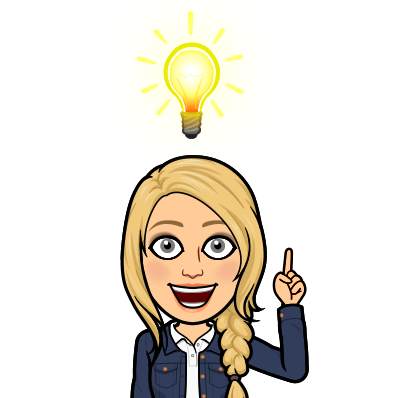 Samostalniki so besede, ki poimenujejo osebe, rastline, živali, predmete in pojme.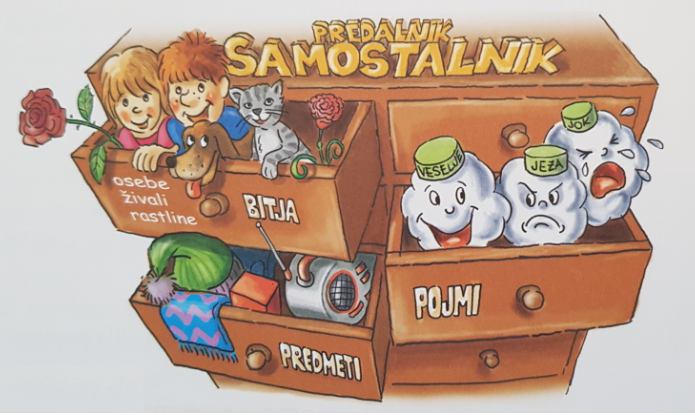 Po njih se vprašamo z vprašalnicama:KDO je to? (samo za osebe)KAJ je to? (za vse ostale samostalnike)1. Reši nalogi na spletni povezavi, pošlji mi na mail.https://www.liveworksheets.com/yp214253vt2. REŠI NALOGE V DZ str. 51, 52, 53REŠITVE DZDZ str. 51/ 6. nalogaPravilne trditve:a, b, c, d7. nalogasivka, dežela, let, leta, štetjem, Hyeres, Evropi(Pravilno je tudi če si napisal-a: leto, leto, štetje, Hyeres, Evropa)8. nalogaDZ str. 52/ 9. nalogasestra, voda, vojna (lahko tudi sestre, vode, vojno)10. naloga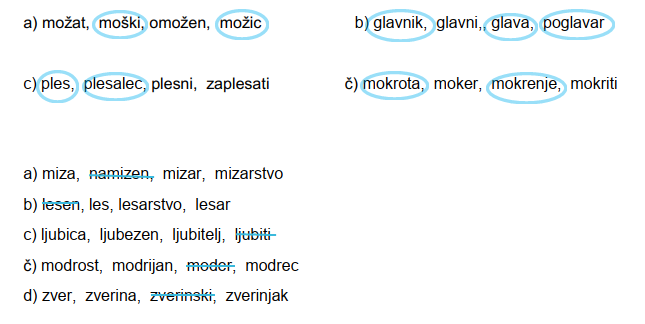 Zakaj je nekaj besed prečrtanih?  Ker niso samostalniki.12. nalogauš ali uši13. nalogaa) To je sošolec, policist, uradnik, vzgojitelj, bratb) To je bolezen, čelada, pes, svinčnik, papagajDZ str. 53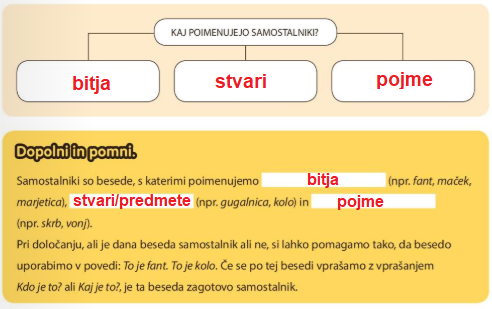 BITJESTVARPOJEMGrkikopelvonjRimljaniprostorodišavljanje